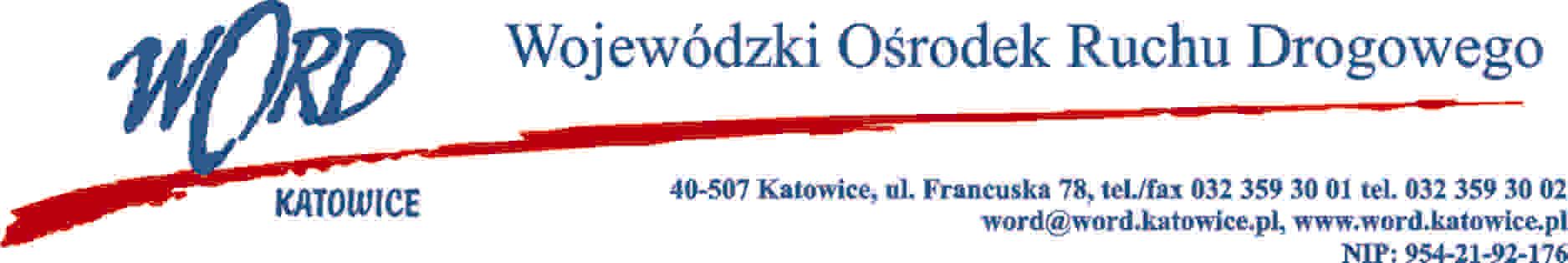 Katowice, dnia 22.07.2022 r. AT-ZP.261.443.12.2022.ŁZInformacja z otwarcia ofert w dniu 22.07.2022 r.Dotyczy: informacji z otwarcia ofert w dniu 22.07.2022 r. w postępowaniu w trybie regulaminu zamówień publicznych na obsługę obejmującą wymianę oleju oraz filtrów powietrza oraz oleju dla pojazdów Wojewódzkiego Ośrodka Ruchu Drogowego w Katowicach.W przedmiotowym postępowaniu ofertę złożyli Wykonawcy: Najkorzystniejszą ofertę złożył: W części I : AUTO SERWIS Górny Grzegorz, ul. Paderewskiego 9, 40-281 Katowice, NIP: 9541416320W części II: Auto-Service Sprzedaż części samochodowych Zbigniew Pest, ul. Piastowska 10, 41-922 Radzionków NIP: 6261033010W części IV: Auto Serwis Piotr Wysocki, ul. Św. Antoniego 3, 41-303 Dąbrowa Górnicza NIP: 6292196673W części VI: FHU Auto Serwis Pabich, ul. Pszczyńska 290, 44-335 Jastrzębie Zdrój NIP: 6331677389W części III i V postępowanie zostaje unieważnione ponieważ cena lub koszt najkorzystniejszej oferty lub oferta z najniższą ceną przewyższa kwotę, którą zamawiający zamierza przeznaczyć na sfinansowanie zamówienia, a zamawiający nie może zwiększyć tej kwoty do ceny lub kosztu najkorzystniejszej ofertyDyrektor WORDJanusz FreitagOtrzymują;1)Platforma przetargowa wordkatowice.logintrade.net2) bip.word.katowice.pl3) a/aLp.WykonawcaCena brutto część ICena brutto część IICena brutto część IIICena brutto część IVCena brutto część VCena brutto część VI1GFF Warsztat Sp. z o.o. ul. Dojazdowa 8 43-100 Tychy NIP: 6462957221--2952,00---2Auto Serwis Piotr Wysocki ul. Św. Antoniego 3 41-303 Dąbrowa Górnicza NIP: 6292196673. Odrzucona (par. II pkt c)Odrzucona(par. II pkt c)Odrzucona (par. II pkt c)2970,00Odrzucona (par. II pkt c)Odrzucona (par. II pkt c)3FHU Auto Serwis Pabich ul. Pszczyńska 290, 44-335 Jastrzębie Zdrój NIP: 6331677389-----2113,004Auto-Service Sprzedaż części samochodowych Zbigniew Pest ul. Piastowska 10, 41-922 Radzionków NIP: 6261033010-3900,00----5FHU Mobil Węgrzyn Joanna Wyzwolenia 105 E, 44-335 Jastrzębie-Zdrój NIP: 6331643568Odrzucona (par. II pkt c)Odrzucona(par. II pkt c)Odrzucona (par. II pkt c)Odrzucona(par. II pkt c)Odrzucona (par. II pkt c)5055,306ATH Anna Hajskaul. Budowlanych 7844-217 RybnikNIP:  6421999168----3713,88-7AUTO SERWIS Górny Grzegorzul. Paderewskiego 940-281 KatowiceNIP: 9541416320 3720,00-----